Diagrama en T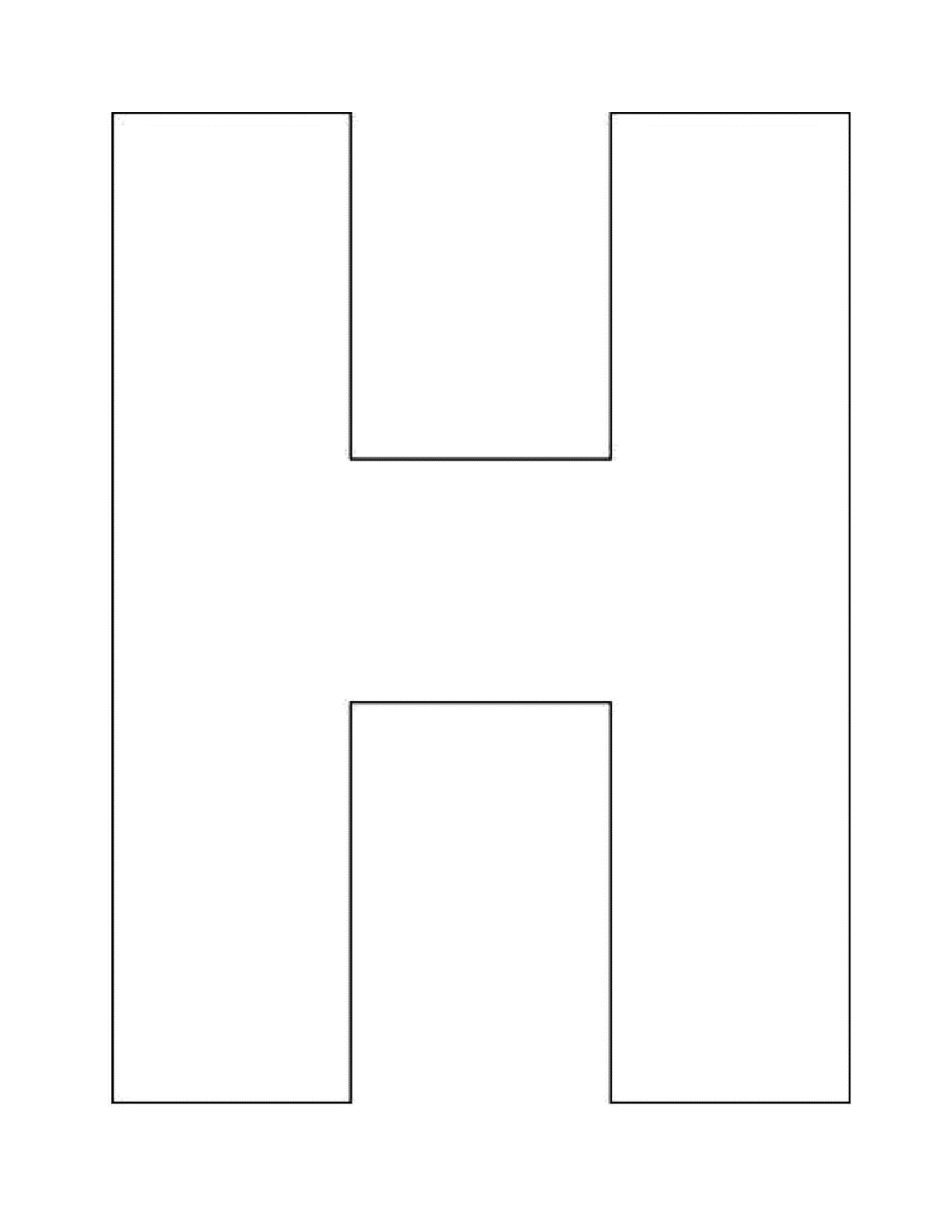 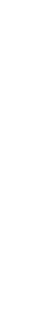 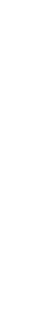 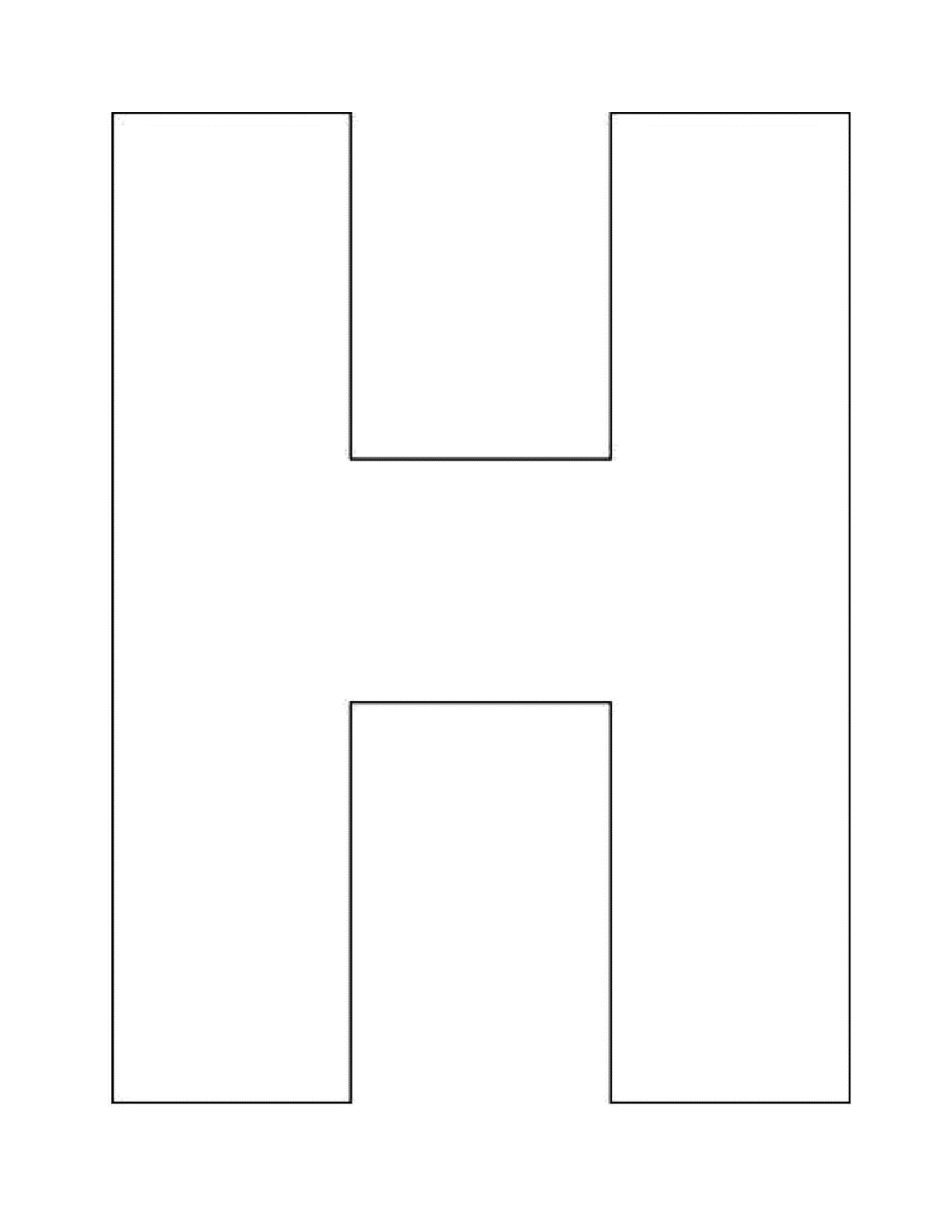 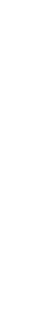 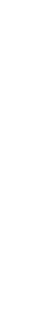 